Colegio de Bachilleres de Chiapas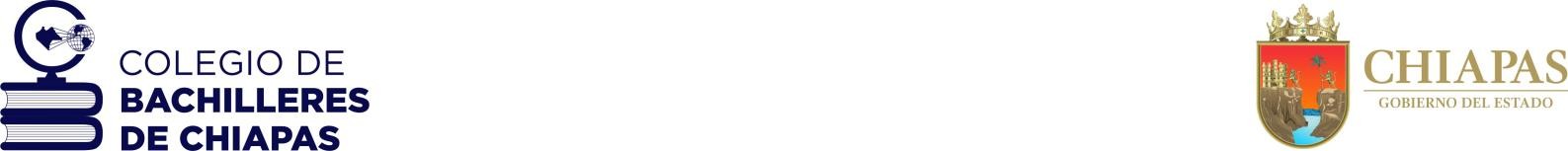 Dirección AcadémicaAVISO DE PRIVACIDAD SIMPLIFICADOPlan de acciones para el Desarrollo SostenibleLa Dirección de Vinculación del Colegio de Bachilleres de Chiapas con domicilio en Boulevard Presa Chicoasen, número 950, colonia Las Palmas, C.P. 29040, Tuxtla Gutiérrez, Chiapas,  protegerá  y  tratará  los  datos  personales  contenidos  en los requisitos del programa Plan de acciones para el Desarrollo Sostenible, dentro de los términos establecidos en la Ley de ¨Protección de Datos Personales en Posesión de Sujetos Obligados del Estado de Chiapas” (LPDPPSOCHIS) y demás normativas aplicables, los datos personales solicitados, son recabados realizando registro, organización y el almacenamiento durante un año, con fines estadísticos para la evaluación del impacto de las actividades realizadas.Para mayor información  puede  consultar nuestro aviso  de  privacidad  integral, mecanismos, medios y procedimientos disponibles para ejercer sus derechos ARCO a través  https://www.cobach.edu.mx/avisos-de-privacidad.html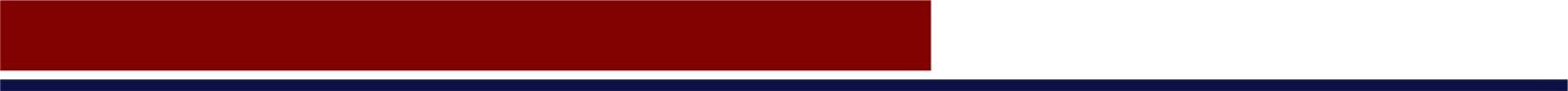 Blvd. Presa Chicoasén No. 950. Col. Las Palmas C.P. 29040Tuxtla Gutiérrez, Chiapas. Conmutador (961) 614-25-55 - www.cobach.edu.mx